                                                                                                                                    Проєкт Руслана ЛЯСКУН    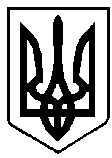 УКРАЇНАВАРАСЬКА МІСЬКА РАДАРІВНЕНСЬКОЇ ОБЛАСТІСьоме скликання(Порядковий номер сесії)Р І Ш Е Н Н Я              01 червня 2020 року                               		                                    №1883З метою забезпечення реалізації державної регуляторної політики органами місцевого самоврядування, відповідно до ст.ст.7,13,32 Закону України «Про засади державної регуляторної політики у сфері господарської діяльності», відповідно до ч.1 ст.45  рішення міської ради від 25.12.2015 №52 «Про Регламент Вараської міської ради сьомого скликання», п.7 ч.1 ст.26 Закону України «Про місцеве самоврядування в Україні» за погодженням з постійною депутатською комісією з питань бюджету, фінансів, економічного розвитку та інвестиційної політики, Вараська міська радаВИРІШИЛА:1. Внести до рішення Вараської міської ради від 08.11.2019 №1550 «Про затвердження плану діяльності Вараської міської ради з підготовки проєктів регуляторних актів на 2020 рік» такі зміни: в додатку до рішення пункт 3 викласти в новій редакції, а саме: 2. Зміни до плану діяльності Вараської міської ради з підготовки проєктів регуляторних актів оприлюднити шляхом опублікування на офіційному вебсайті Вараської міської ради не пізніш як у десятиденний термін після його затвердження.3.  Контроль за виконанням рішення покласти на постійну депутатську комісію з питань бюджету, фінансів, економічного розвитку та інвестиційної політики.Міський голова                                                                          Сергій АНОЩЕНКОПро внесення змін до рішення Вараської міської ради від 08.11.2019 №1550 «Про затвердження плану діяльності Вараської міської ради з підготовки проєктів регуляторних актів на 2020 рік»№п/пВид проектуНазва проектуЦіль прийняття Термін підготовки проєктуВідповідальні за розроблення проекту3Рішення міської радиПро затвердження правил благоустрою на території Вараської міської об’єднаної територіальної громадиЗабезпечення виконання положень пп.44 п.1 ст.26 Закону України «Про місцеве самоврядування в Україні», пп.2, п.1, ст.10 Закону України «Про благоустрій населених пунктів»Протягом 2020 рокуВідділ муніципальної поліції